Table 1. Biomass (as mg C L-1 and %) and STX concentrations in the life table assays without nutritional restriction and with variable proportions of cyanobacteria and nutritious food, and in the grazing assay with clones of D. laevis and D. gessneri.Table 2. LC50 and EC50 values ​​and 95% confidence intervals of D. laevis (IB), D. laevis (RD) and D. gessneri in the life table assay 1, with constant nutritious food. The symbols (-) indicate that it was not possible to calculate the estimates for the species.Table 3. Results of two-way ANOVA for age at first reproduction, fecundity and total offspring in the assay 1, with constant nutritious food.Table 4. Estimates of the LC50 and EC50 of D. laevis (IB), D. laevis (RD) and D. gessneri in the life table assay 2, with variable proportions of cyanobacteria and nutritious food. The symbols (-) indicate that it was not possible to calculate the estimates for the species.Table 5. Results of two-way ANOVA for age at first reproduction, fecundity and total offspring in assay 2, with variable proportions of cyanobacteria and nutritious food.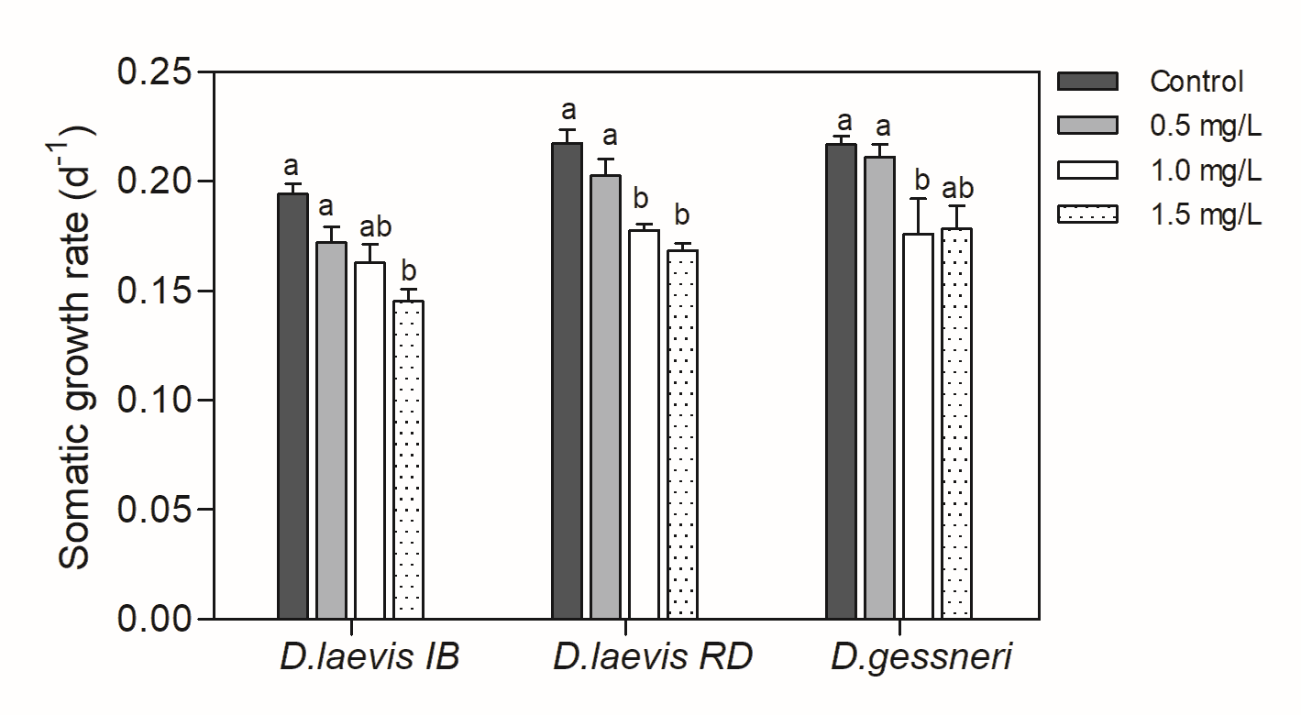 Figure 1. Somatic growth rate of D. laevis (IB), D. laevis (RD) and D. gessneri in assay 1, exposed to cyanobacteria and without nutritional restriction (constant concentration of green algae at 0.4 mg C L-1). Control refers to a concentration of only green algae (0.4 mg C L-1). Different letters indicate significant differences (ANOVA, Tukey test p<0.05).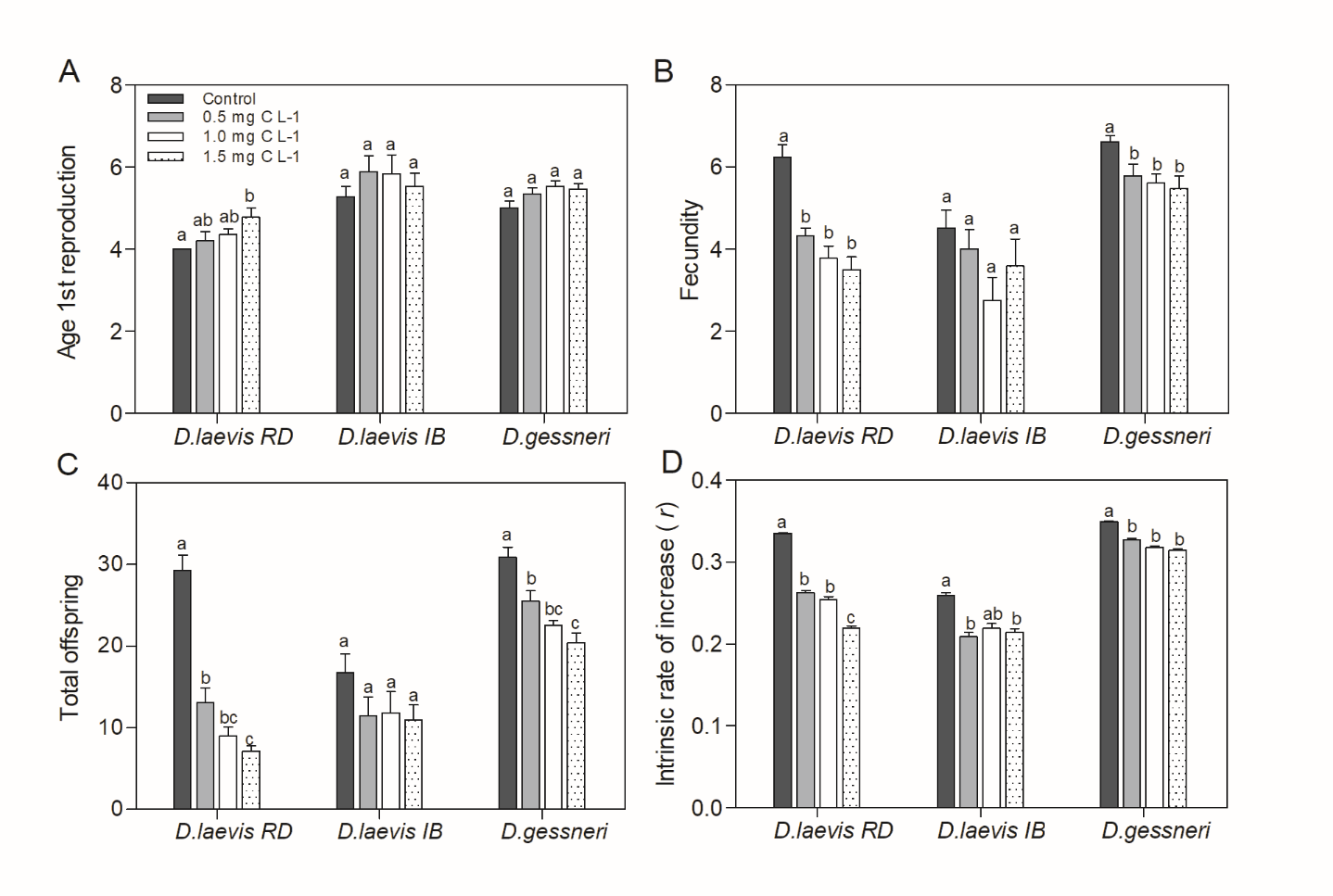 Figure 2. Population parameters of D. laevis (RD), D. laevis (IB) and D. gessneri in the assay 1, without nutritional restriction. A) Age of first reproduction; B) Fecundity; C) Total offspring; D) Intrinsic rate of population increase (r). Treatments have a constant concentration of green algae (0.4 mg C L-1) and a variable concentration of cyanobacteria. Control refers to a concentration of only green algae (0.4 mg C L-1). Different letters indicate significant differences (ANOVA, Tukey's test, p<0.05).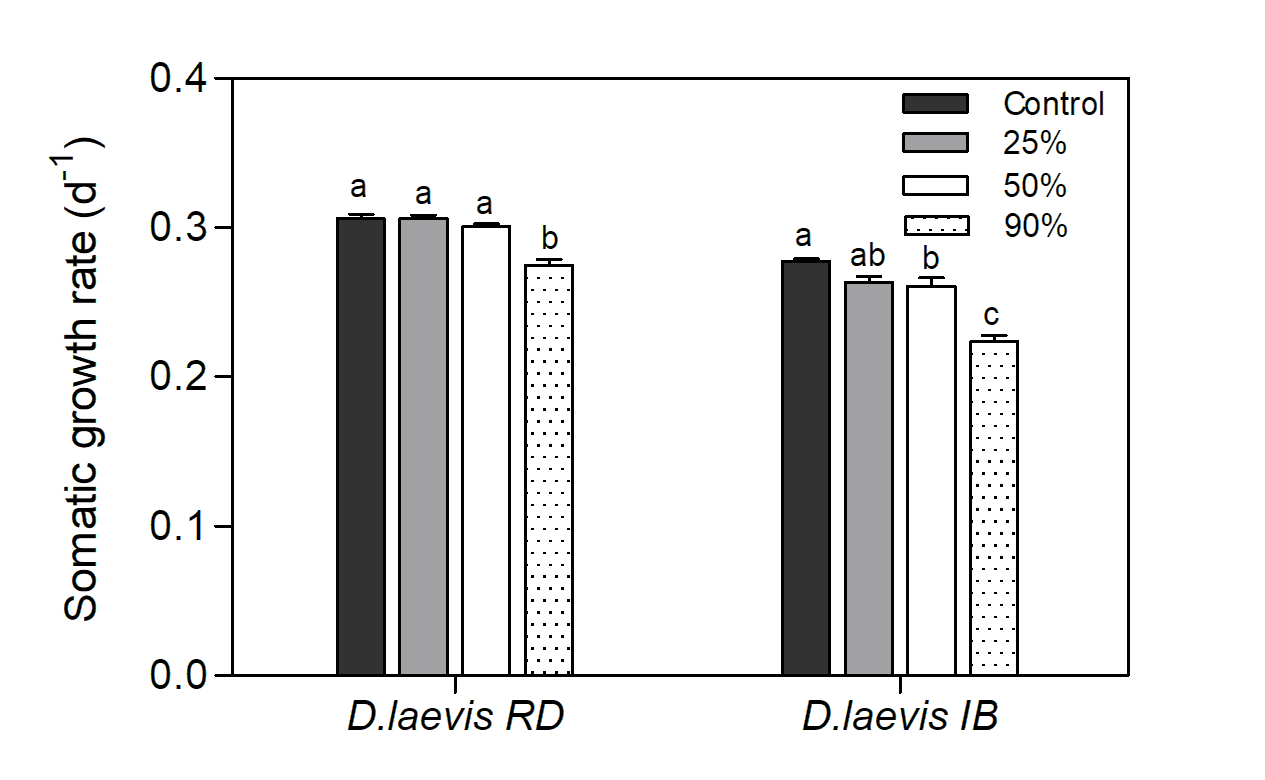 Figure 3. Somatic growth rate of D. laevis (RD) and D. laevis (IB) in assay 2, exposed to treatments with different proportions of green algae (100-10%) and cyanobacteria (0-90%) at a total concentration of 1.0 mg C L-1. Control refers to 100% green algae. Different letters indicate significant differences (ANOVA, Tukey test p<0.05).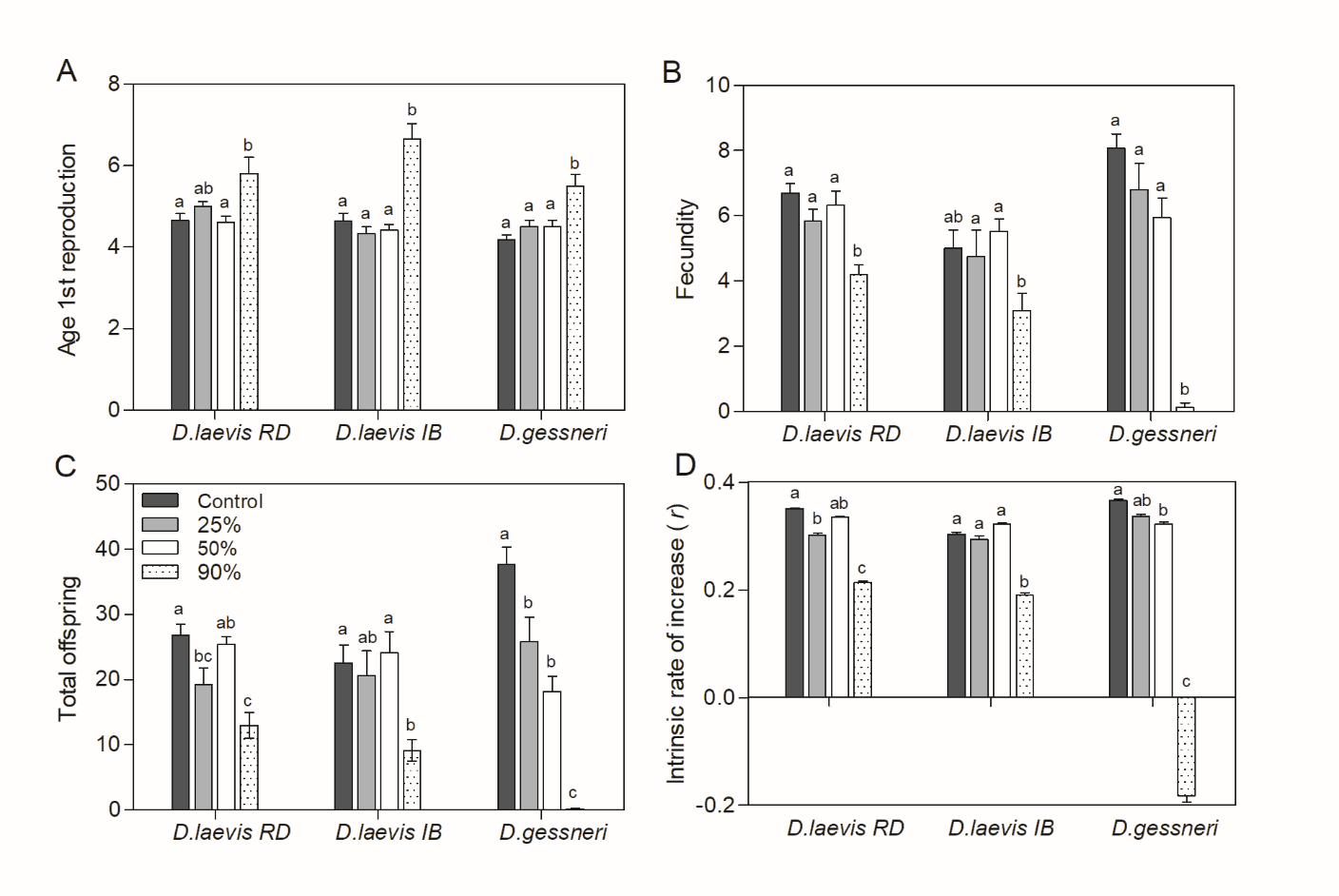 Figure 4. Population parameters of D. laevis (RD), D. laevis (IB) and D. gessneri in the assay 2, with different proportions of green algae (100-10%) and cyanobacteria (0-90%) at a total concentration of 1.0 mg C L-1. Control refers to 100% green algae. A) Age of first reproduction; B) Fecundity; C) Total offspring; D) Intrinsic rate of population increase (r). Different letters indicate significant differences (ANOVA, Tukey's test, p<0.05). 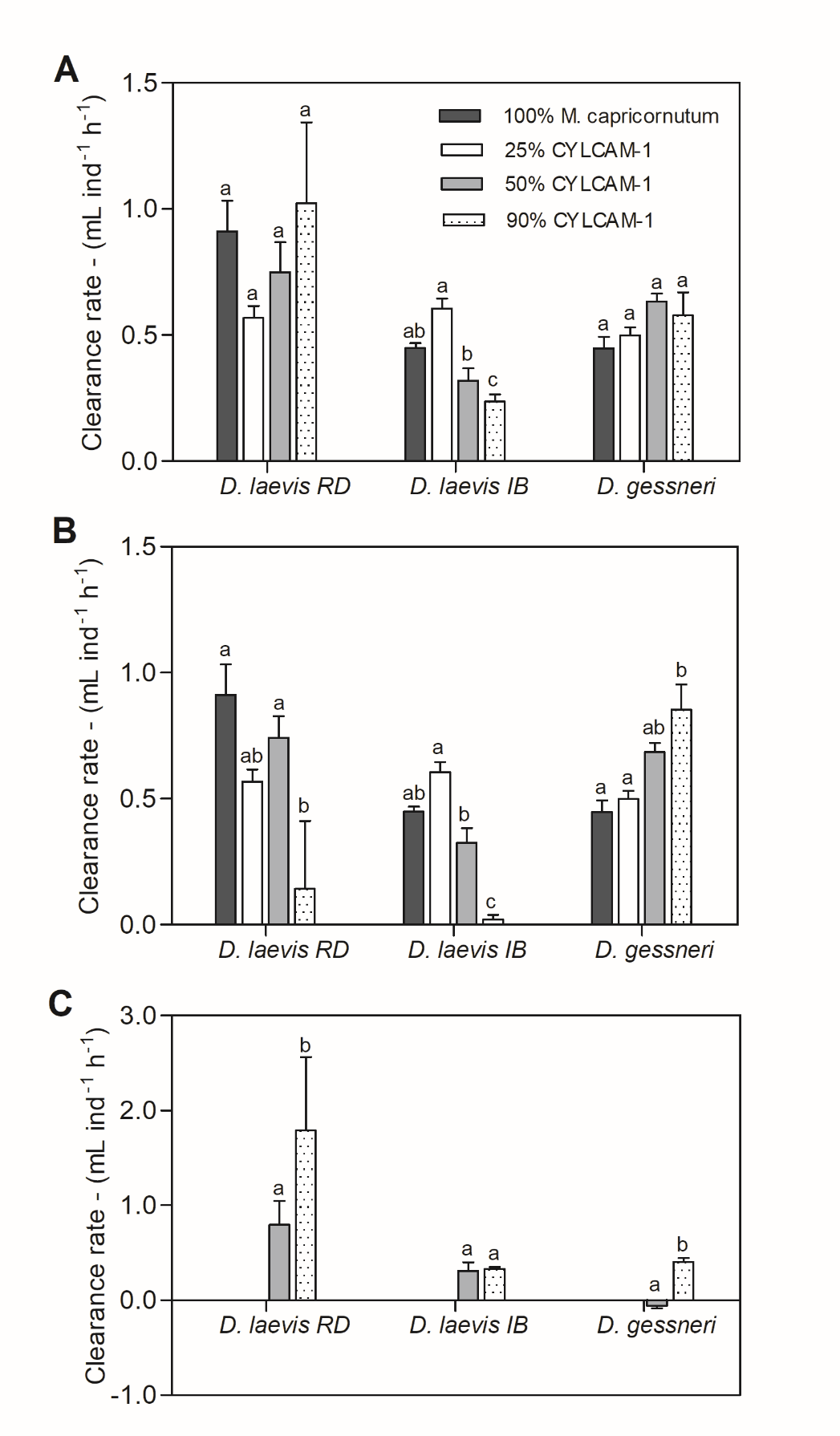 Figure 5. A. Total clearance rate; B. Clearance rate of M. capricornutum and C. Clearance rate of R. raciborskii of D. laevis (RD), D. laevis (IB) and D. gessneri exposed to treatments with varying proportions of green algae (100-10%) and cyanobacteria (0-90%) at a total concentration of 1.0 mg C L-1. Different letters indicate significant differences (ANOVA, Tukey test p<0.05).AssayDateCyanobacteria concentration(mg C L-1)Green algae concentration(mg C L-1)% nutritious foodSTX (ng/L)1. Life table (Constant nutritious food)16/05/20170.000.40100.0 ---1. Life table (Constant nutritious food)16/05/20170.500.4044.41,51. Life table (Constant nutritious food)16/05/20171.000.4028.63,01. Life table (Constant nutritious food)16/05/20171.500.4021.14,52. Life table (Variable nutritious food)12/03/20180.001.00100.0---2. Life table (Variable nutritious food)12/03/20180.250.7575.05,02. Life table (Variable nutritious food)12/03/20180.500.5050.09,92. Life table (Variable nutritious food)12/03/20180.900.1010.015,23. Grazing (Variable nutritious food)16/02/20180.001.00100.0---3. Grazing (Variable nutritious food)16/02/20180.250.7575.07,23. Grazing (Variable nutritious food)16/02/20180.500.5050.014,43. Grazing (Variable nutritious food)16/02/20180.900.1010.025,94. Grazing (Variable nutritious food) 03/05/20180.001.00100.0---4. Grazing (Variable nutritious food) 03/05/20180.250.7575.03,34. Grazing (Variable nutritious food) 03/05/20180.500.5050.06,64. Grazing (Variable nutritious food) 03/05/20180.900.1010.011,9SpeciesLC50 (mg C L-1)EC50 (mg C L-1)D. laevis (Ibirité)-1,24 (1,02 - 1,52)D. laevis (Rio Doce)-0,98 (0,82 - 1,21)D. gessneri1,33 (0,75 - 1,92)1,68 (1,47 - 1,92)FactordfFPAge at first reproductionAge at first reproductionAge at first reproductionAge at first reproductionSpecies635,42< 0,0001Treatment33,320,02Species x treatment60,740,60FecundityFecundityFecundityFecunditySpecies237,04< 0,001Treatment315,30< 0,001Species x treatment61,870,09Total offspring Total offspring Total offspring Total offspring Species267,35< 0,001Treatment315,30< 0,001Species x treatment61,870,09SpeciesLC50 (mg C L-1)EC50 (mg C L-1)D. laevis (Ibirité)-0,81 (0,23 - 0,95)D. laevis (Rio Doce)-0,89 (0,76 - 0,97)D. gessneri0,25 (0,17 - 0,34)0,56 (0,53 - 0,61)FactordfFPAge at first reproductionAge at first reproductionAge at first reproductionAge at first reproductionSpecies22,240,11Treatment320,45< 0,001Species x treatment62,190,04FecundityFecundityFecundityFecunditySpecies25,870,003Treatment338,33< 0,001Species x treatment67,54< 0,001Total offspring Total offspring Total offspring Total offspring Species20,680,50Treatment336,97< 0,001Species x treatment66,05< 0,001